UMEALOR SOMADINA OKWYCHUKWU 18/ENG06/069 ELECTRICAL ENGINEERING ENG 222  ST: 27/04/2020END:1/04/2020 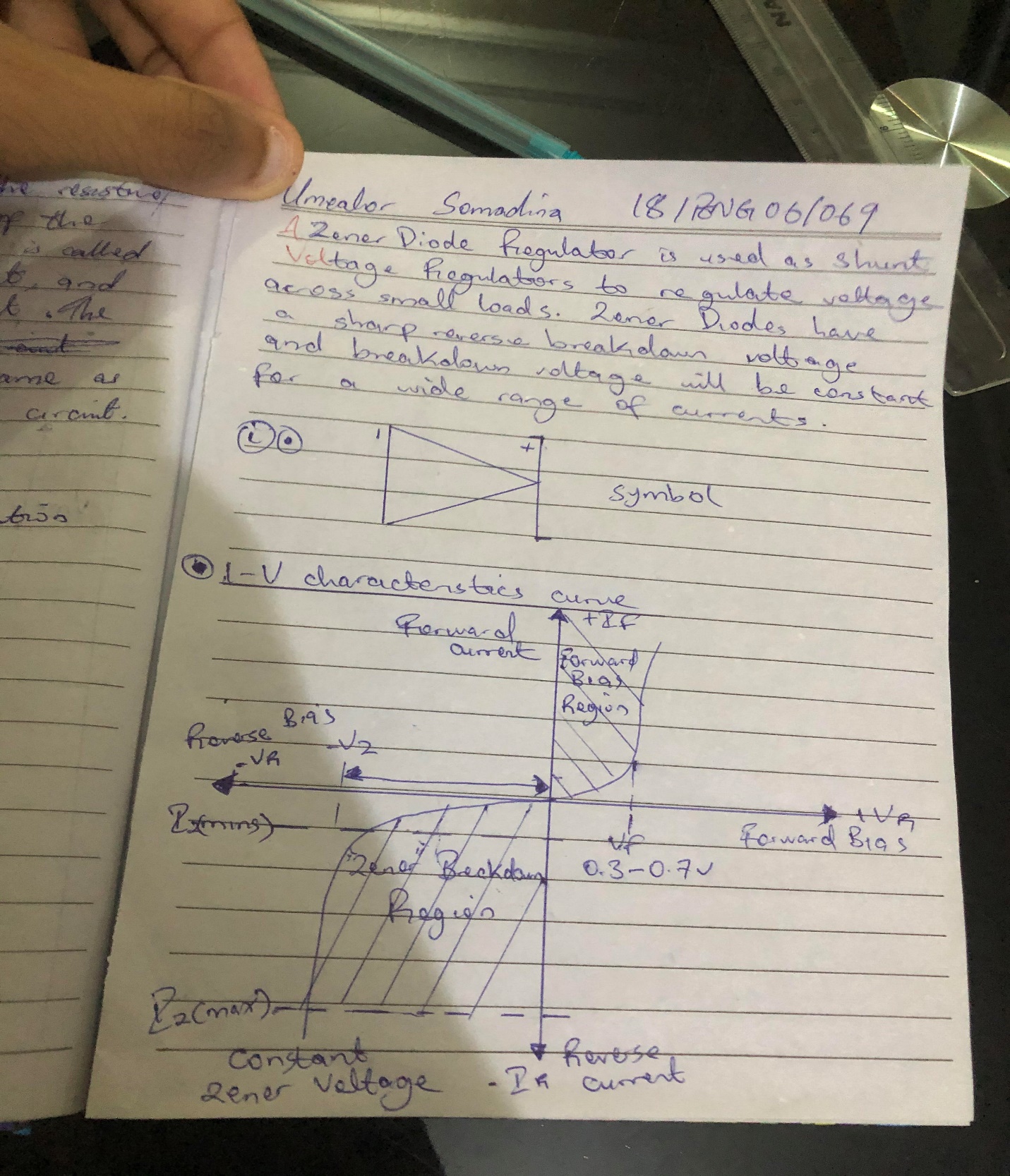 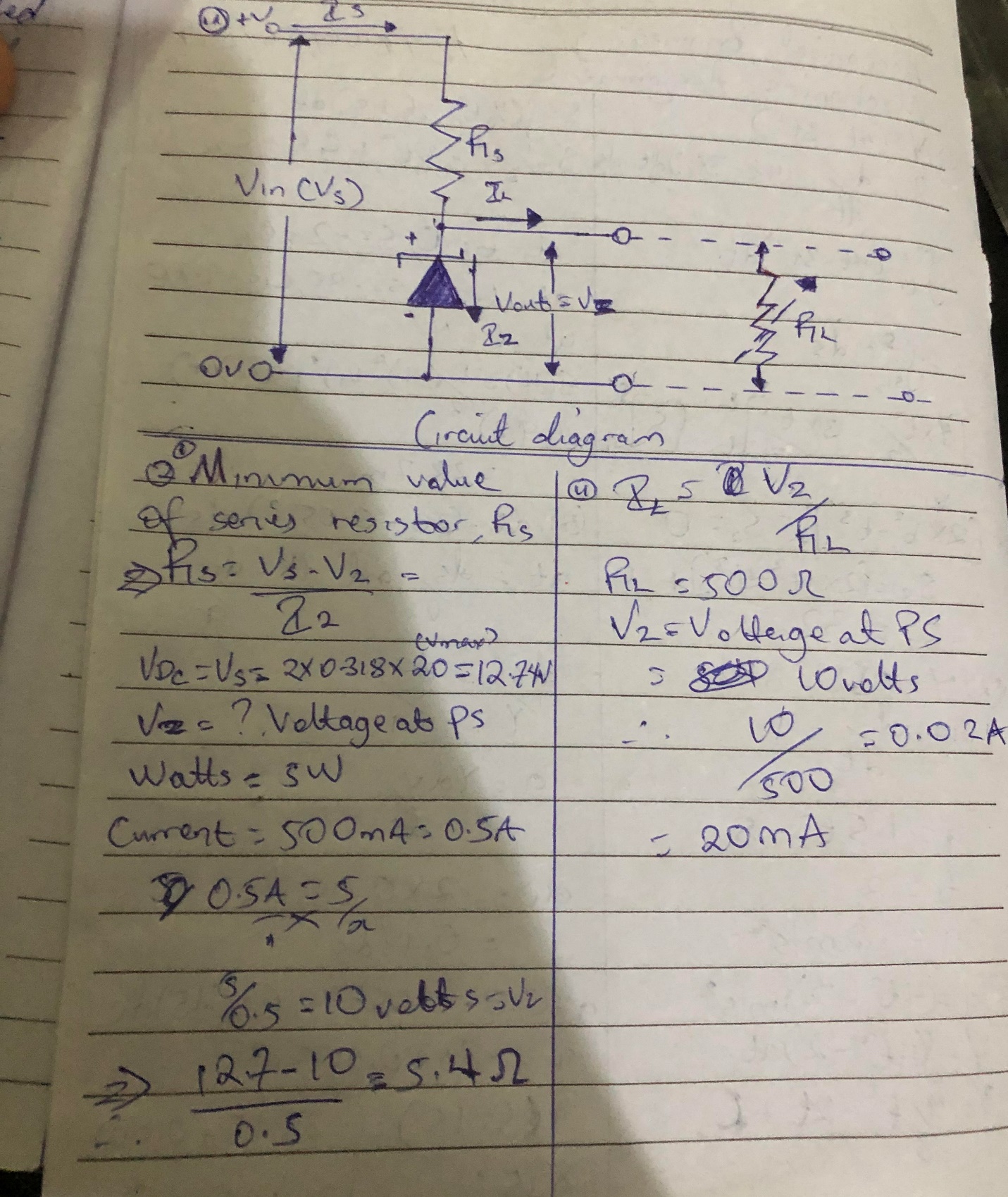 